О муниципальной программе «Противодействие коррупции в сельском поселении Бельский сельсовет  муниципального района  Гафурийский район Республики Башкортостан на 2018 - 2020 годы»Руководствуясь Федеральным законом от 25.12.2008 г. № 273-ФЗ «О противодействии коррупции»,  Федеральным законом от  02.03.2007 г. № 25-ФЗ «О муниципальной службе в Российской Федерации», Федеральным законом от 17.07.2009 г. №172-ФЗ «Об антикоррупционной экспертизе нормативных правовых актов и проектов нормативных правовых актов»», законом Республики Башкортостан от 16.07.2007 г. № 453-з «О муниципальной службе в Республике Башкортостан», законом Республики Башкортостан от 13.07.2009 №  145-з «О противодействие коррупции в Республике Башкортостан», Постановлением Главы Администрации муниципального района Гафурийский  район Республики Башкортостан от 15.11.2013 г. № 2973 «Об утверждении порядка разработки, утверждения и реализации муниципальных программ» и в соответствии со ст.179 Бюджетного Кодекса РФ в целях расширения программно-целевых принципов формирования бюджета сельского поселения Бельский сельсовет  муниципального района Гафурийский район Республики Башкортостан, Администрация сельского поселения Бельский сельсовет муниципального района Гафурийский район Республики Башкортостан ПОСТАНОВЛЯЕТ:Утвердить прилагаемую муниципальную Программу «Противодействие коррупции в сельском поселении Бельский сельсовет  муниципальный район  Гафурийский район Республики Башкортостан на 2017-2019 годы». (Приложение)Финансовому управлению Администрации при формировании и организации исполнения бюджета сельского поселения Бельский сельсовет муниципального района Гафурийский район Республики Башкортостан руководствоваться положением Программы.Контроль за исполнением настоящего постановления  и реализацией мероприятий Программы возлагаю на себя. Разместить данное постановление на официальном сайте Администрации сельского поселения Бельский сельсовет МР Гафурийский район Республики Башкортостан.И.о.главы сельского поселения                                         Г.Р.АбсаттароваБАШ?ОРТОСТАН РЕСПУБЛИКА№Ы;АФУРИ РАЙОНЫ МУНИЦИПАЛЬ РАЙОНЫНЫ*БЕЛЬСКИЙ АУЫЛСОВЕТЫ АУЫЛ БИЛ"М"№Е           ХАКИМИ"ТЕБАШ?ОРТОСТАН РЕСПУБЛИКА№Ы;АФУРИ РАЙОНЫ МУНИЦИПАЛЬ РАЙОНЫНЫ*БЕЛЬСКИЙ АУЫЛСОВЕТЫ АУЫЛ БИЛ"М"№Е           ХАКИМИ"ТЕ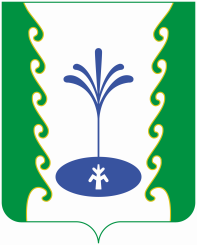 АДМИНИСТРАЦИЯСЕЛЬСКОГО ПОСЕЛЕНИЯБЕЛЬСКИЙ СЕЛЬСОВЕТМУНИЦИПАЛЬНОГО РАЙОНА ГАФУРИЙСКИЙ РАЙОНРЕСПУБЛИКИ БАШКОРТОСТАНАДМИНИСТРАЦИЯСЕЛЬСКОГО ПОСЕЛЕНИЯБЕЛЬСКИЙ СЕЛЬСОВЕТМУНИЦИПАЛЬНОГО РАЙОНА ГАФУРИЙСКИЙ РАЙОНРЕСПУБЛИКИ БАШКОРТОСТАН?АРАРПОСТАНОВЛЕНИЕ01 август 2018 й.№4001 августа  2018 г.